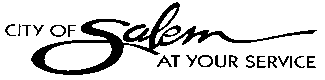 City of SalemCitizens Advisory Traffic CommissionWednesday, March 8, 2023[6 PM, Zoom Meeting]Si necesita ayuda para comprender esta información, por favor llame 503-588-6211PARTICIPANTSBoard MembersKenneth Adams, Chair; Nick Cantonwine, Vice-Chair; John Lattimer; Jeffrey Morehead; Nathan Levin; William Davis; Kenneth Cannady-Shultz; Andrea MadisonStaffKevin Hottmann, PE, City Traffic EngineerTony Martin, PE, Assistant Traffic EngineerJulie Warncke, Transportation Planning ManagerAnthony Gamallo, Senior Transportation PlannerHelena Najar, Staff AssistantAmanda Torres, Staff AssistantAGENDAWelcome and call to order Approval of AgendaApproval of Minutes Public Comment - Appearance of persons wishing to address the Board on any matter other than those which appear on this AgendaMetropolitan Transportation Safety Action Plan (MTSAP) Update – Anthony Gamallo
https://publicproject.net/site/salem-keizer-transportationProposed Changes to the Neighborhood Traffic Management Program (Continued).
https://www.cityofsalem.net/community/transportation-getting-around/traffic-road-conditions/neighborhood-traffic-management-planAdjournNext Regular Meeting: May 10th This meeting is being conducted virtually, with remote attendance by the governing body. No in-person attendance is possible. Interested persons may view the meeting online on YouTube. Please submit written comments on agenda items, or pre-register to provide Public Comment on items not on the agenda, by 5 p.m. or earlier one day prior to the day of the meeting at tmartin@cityofsalem.net Special accommodations are available, upon request, for persons with disabilities or those needing sign language interpretation, or languages other than English. To request accommodations or services, please call 503-540-2371 (TTD/TTY 503-588-6439) at least two business days in advance.It is the City of Salem’s policy to assure that no person shall be discriminated against on the grounds of race, religion, color, sex, marital status, familial status, national origin, age, mental or physical disability, sexual orientation, gender identity, and source of income, as provided by Salem Revised Code 97. The City of Salem also fully complies with Title VI of the Civil Rights Act of 1964, Americans with Disabilities Act of 1990, and related statutes and regulations, in all programs and activities.